SHORT PROFILE                                         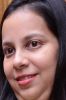 NAME			PRIYADARSHINI SEN                                                            DESIGNATION		: Assistant Professor in Geography.QUALIFICATION	: B.Sc. Geography), M.Sc., Ph.D. (Sc.)     	                                          MOBILE NO.		: 9830118983Email Id (s)		: priyadarshinigeo@gmail.comDATE OF BIRTH		: 07.12.1979NATIONALITY		: Indian.LANGUAGES KNOWN	: Bengali, English, and Hindi.WORK EXPERIENCE     From March 30th, 2015 -till Date Asst. Professor, Department of Geography, Mrinalini Datta Mahavidyapith, Birati, KolkataFrom November 10th, 2010- till March 28th, 2015- Govt. approved Part-Time Teacher, Department of Geography, Dumdum Motijheel College, Kolkata From 10th February, 2004 till June 8th, 2005- Contractual Lecturer (Full-Time), Department of Geography, Sammilani MahavidyalayaParticipation in Academic Seminar/Webinar/Conference/Workshop-        Published Articles in Journal, Edited Book-Sl. No.Seminar/ Webinar/Conference/ WorkshopYearTitle of the paper presentedOrganised by1International Seminars (12)2005-2022Presented PapersSeveral Institutes and Universities (Off-Line and Online)2National Seminars/Webinars (20-30)2005-2022Presented PapersSeveral Institutes and Universities (Off-Line and Online)3State Level (05)2005-2022Presented PapersSeveral Institutes and Universities (Off-Line and Online)Sl. No.Title of the Book/ JournalTitle of the Article/ ChapterISBN/ISSNYear1InternationalGeographical Review of India, KolkataLand Use Scenario in Baishnabghata-Patuli, Kolkata-A Case Study0375-638620082InternationalGeographical Review of India, Kolkata Rainwater Harvesting in Bengaluru City-its Achievements and Challenges0375-638620103InternationalGeographical Review of India, KolkataUrban Primacy and its Development Strategies -A study on Shimla City, India0375-638620124InternationalInternational Journal of Current ResearchAn Inter-district Assessment of Maternal Mortality Goals: A Study on West Bengal0975-833X20125InternationalJournal of Humanities and Social Science, New DelhiImplementing Rainwater Harvesting Methods- A study in Baishnabghata-Patuli, Kolkata, India2279-0837(O) 2279-0845(P)20126InternationalAsian Social Science, CanadaChanging Urban Traits- a study on Bengaluru Urban Agglomeration, India1911-2025(O),1911-2017(P)20137InternationalJournal of Geography and Geology, CanadaEvaluating Planning Strategies for Urban Land Use-A study on Bengaluru City1916-9779 (P) ISSN 1916-9787 (O)20138InternationalJournal of Settlement and Spatial Planning, Romania Journey from a City to an Urban Village- A Study on India2248-219920139InternationalGeographical Review of India, KolkataSuburban Expansion of Bengaluru ad Emergence of Solur Township-A Study 0375-6386201410InternationalAfro Asian Journal of Social SciencesSuburbanisation and Gentrification in Sathanuru Satellite Township, Bengaluru-An Ultimate Dilemma2229 – 5313201411InternationalMegaron, TurkeyUrban Growth versus Environmental Sustainability-A Study on the Peripheral Expansion of Bengaluru and the Emergence of Nandagudi Township1309-6915201512InternationalGeographical Review of IndiaPlanning Strategies for Reshaping the Existing Land Use –A Study on Delhi Urban Area0375-6386201613NationalIndian Journal of Landscape, Ecology and EkisticsTraffic Survey on Eastern Metropolitan By-Pass-An overview0971-4170200814NationalIndian Journal of Landscape, Ecology and EkisticsA Critical Appraisal of the Achievements of West Bengal in the project Valmiki Ambedkar Awas Yojana0971-4170200915NationalIndian Journal of Landscape, Ecology and EkisticsAn Appraisal of the Achievements of Slum Development Programme-Case Study of Karnataka0971-41702009-anniversaryVolume16NationalIndian Journal of Landscape, Ecology and EkisticsConserving Water by Rainwater Harvesting-Indian Scenario0971-4170201017NationalIndian Journal of Landscape, Ecology and EkisticsEradication of multidimensional poverty in West Bengal-An appraisal of Indira Awas Yojana0971-4170201218NationalIndian Journal of Regional SciencePeripheral Urban Development and Planning– Case study of Bengaluru Urban Agglomeration0046-9017201219NationalJournal of Bengal GeographerAssessing the Maternal Health Benefit Schemes –A Study on Bankura District, West Bengal2319-619X201320NationalIndian Journal of Spatial ScienceEmergence of Bidadi Township in the Suburbs of the Bengaluru Urban Agglomeration -a geographical analysis2249-4316201421NationalIndian Journal of Landscape, Ecology and EkisticsChanging Urban Traits-A Study on Sonarpur Urban Fringe, South 24 Parganas, India0971-4170201522NationalIndian Journal of Spatial ScienceThe Sprawling City of Mysore and its Planning Regions a case study of urban expansion.2249-4316201523NationalAnnual JournalBook Review2277-4718201524NationalAnnual JournalThe Making of Sathanuru Township in the Suburbs of Bengaluru –A Discussion 2277-4718201525NationalTransactionsShaping the fringes for the expansion of Cities-A Study on Hoskote in the Greater Bengaluru Urban Area0970-9851201526NationalUrban PanoramaPlanning for the Peripheries-A study on Delhi NCR, India0975-8534201827NationalIndian Journal of Regional ScienceSlum Rehabilitation Programme in Baruipur Municipality-An Approach towards Inclusion0046-90172019-June28NationalThematic Journal of GeographyRohingyas in Bangladesh- A Study on their Demographic Profile2277-22952019-July29NationalIndian Journal of Regional ScienceCity expands in its Fringes-A Study on Greater Ranchi Area0046-9017202030NationalUrban PanoramaSlum Development Programme in Situ-Case Study on Hatgachia Slum Area, West Bengal0975-8534202031NationalIndian Journal of Spatial ScienceBorders and their Stories: International Migration and Impacts2249-4316202032NationalThematic Journal of GeographyLand Use Planning in Baishnabghata-Patuli New Area-A Study on the fringes of South- Eastern Periphery of Kolkata, India2277-2295Volume 8 Number 4 October 201933NationalAnnual JournalPost Modernism2277-47182015-16-2018-1934Conference ProceedingsFull Paper VolumeApplication of statistical techniques in a critical appraisal of poverty eradicating policies-A study of West Bengal-201235Conference ProceedingsEdited VolumeConservation of East Kolkata Wetlands-its Sustainability and Management978-9380663-57-9201236Conference ProceedingsGeospectrumEradicating poverty in Multidimensional way-A study of West Bengal81-87500-70-0201337Conference ProceedingsILEE-Conference ProceedingsExpansion of Suburb and rise of Ramanagaram Township near Bengaluru-A Study978-81-928047-4-3201438Conference ProceedingsBeyond HorizonConceptualizing Urban Village in India-A Study on Delhi National Capital Region-201439Conference ProceedingsEnvironment and SustainabilityPlanning Strategies for Bengaluru Metropolitan Region-Challenges and Scope-2016